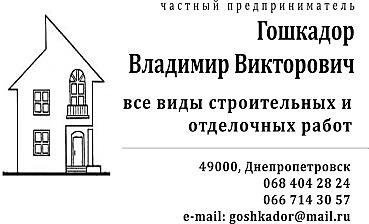 КОМЕРЦІЙНА ПРОПОЗИЦІЯна проведення поточного ремонту із заміною дверей в приміщеннях МКЗК ДДМШ № 13, за адресою: м. Дніпро, вул. Сортувальна, 4Надаємо свою пропозицію щодо проведення поточного ремонту із заміною дверей в приміщеннях МКЗК ДДМШ № 13, за адресою: м. Дніпро, вул. Сортувальна, 4За наступною ціною 141250 грн (сто сорок одна тисяча двісті п’ятдесят грн. 00 коп.) з ПДВФОП  Гошкадор В.В.ФІЗИЧНА ОСОБА ПІДПРИЄМЕЦЬ
ГОШКАДОР ВОЛОДИМИР ВІКТОРОВИЧ
Україна, 49069, г. Дніпро, пр. Богдана Хмельницького, 10-а, к.12, 
р/р № 26004563734 в АТ «Райффайзен Банк Аваль» у м. Києві  МФО 380805, 
код ЄДРПОУ  2383201196,
платник єдиного податку 3 групи,
 +38(068)4042824, +38(066)7143057, 
  vgoshkador@gmail.comДемонтаж дверних коробок в кам'яних стiнах з вiдбиванням штукатурки в укосахЗнiмання дверних полотенЗаповнення дверних прорiзiв готовими дверними блоками площею бiльше 3 м2 з металопластику у кам'яних стiнахЗаповнення дверних прорiзiв готовими дверними металевами блоками у комплекті: замок, ручка, петліУлаштування укосів із гіпсокартонових плит з утепленням Шпаклювання укосів мiнеральною шпаклiвкою "CerezitНавантаження смiття вручнуПеревезення сміття до 30 км